 Laarnie 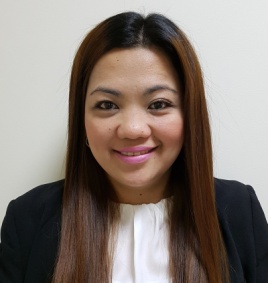 Email Address: laarnie.300554@2freemail.com Proposed position: Receptionist / Executive Secretary / Administrative Assistant / Sales ExecutiveOBJECTIVES:	To pursue a more challenging and rewarding position in a reputable company that would enhance my ability, collective working experiences, education and potential in various fields and would give me personal individual growth as a professional and towards the achievements of the company.QUALIFICATION:Computer LiterateProficient in using Microsoft Office Word, Excel, PowerPoint, and OutlookProficient typing Customer service and phone skillsExcellent command of English / good communication skillsExcellent interpersonal and team skillsFast learner, patient and hardworkingAbility to interact in a multicultural environment and can do multi tasking even under pressure  DETAILED WORKING EXPERIENCES:UNIVERSAL PAINT & CHEMICAL INDUSTRIES LLCApril 06, 2015 – Up to presentMussafa ICAD 1, Abu Dhabi - United Arab Emirates Archive Clerk   DUTIES AND RESPONSIBILITIES:Maintain the information in the office’s records management system.Register incoming and outgoing records in electronic record keeping system.Sort records and documents in accordance with classification standards and instructions.Maintain paper-based and electronic central file system by creating new folders, applying disposition instructions and tracking file circulation.Assemble records and create electronic file lists in preparation for records transfer and arrange for their transportation from offices and non-current storage.Organize and maintain the filling system.Find and supply required files to staff members as per request.Complete other responsibilities as per Manager’s requirements.Receives telephone calls in a professional manner related to company issues and transfer to appropriate personnel.Typing official letters, faxes, memos, emails, scanning of paper-based documents for inclusion in electronic format in the system.SILVER LIFE GIFTS SHOP  January 14, 2011 to February 14, 2015Hamdan Centre / Al  Marina Mall  Abu Dhabi, UAESales Representative   DUTIES AND RESPONSIBILITIES:Enhances  product  of  company  credibility ,creates a positive  attitude  about  the  product or  company.Ensures  the  cleanliness ,orderliness  of  the  product  display area  and  responsible  in  the  daily  stock with  that  of  meeting  customer  demand .In charge of  the  promotional  display  to  produce  sales  increases  and  offering  customers  with  sales  promotion materials.Attending to  all  customer  needs  and  demand ,explains fully  the  special  features  of the products.Issuance of invoices, cash memos, vouchers, etc.Attending telephone enquiries for some various matters.Offers customers a wide variety of services, such as gift –wrapping, return privileges, etc.Preparation of monthly and yearly reportsRemitting and tallying the sales.WATSON YOUR PERSONAL DRUGSTORE  April 2009 to July 2010SM Baguio City, PhilippinesPharmacy Assistant / Cashier    DUTIES AND RESPONSIBILITIES:Receives prescription from patients and verifies that required information is on the form.Types prescription labels which include information such as patient name, clinician’s name, name of medication , and dosage instruction and gives to pharmacist to review. Receives and places incoming supplies on shelves , tagging and pricing each item according to directions.Rotates stock ,moving older medication to the front of the shelf so it is used before expiration date.Compiles daily statistics such as number of patients requesting prescriptions, new prescriptions received and number f refill orders.Answers telephone calls , providing general information and routing other calls to appropriate party.Assists pharmacist with inventory by counting supplies.Received and process credit for purchase merchandise.Prepare summary of cash remittances.Prepare all cashiering documents and submit them to sale audit and credit invoices department assuming responsibility for reasonable accuracy and completeness.St. Therese Hospital January 2009 to March 2009Brgy San Lorenzo, San Nicolas, Ilocos Norte PhilippinesAdministrative Secretary	    DUTIES AND RESPONSIBILITIES:Perform a variety of administrative and clerical duties.Assists in the yearly performance evaluation of other employees.Updating the files of every personnel.Attend Inter-Department meetings.Prepare budget allocations for our office including office supplies and other expenses.Make correspondence and reports and set-up appointments for our Admin Head.Plans and schedules meetings and appointments.Organizes and maintain paper and electronic files, deals with paperwork and office organization.Answers phone calls, and forward it to the correct personnel.Writes and sends letters to persons working both in-house and out of the company.EDUCATIONAL BACKGROUND:Bachelor of Science in Pharmacy – 2002 to 2007Mariano Marcos State UniversityBatac , Ilocos Norte , Philippines PERSONAL DATA:  Date of Birth       	:           August 31 , 1985  Nationality        	:           Filipino  Civil Status        	:           Single  Sex           	    	:           Female  Dialect                          :          Filipino / English / Arabic  Visa Status                   :           Transferrable             						            LAARNIE       							        	   Applicant